ATA DA 11ª REUNIÃO ORDINARIA DO COMITÊ DAS BACIAS HIDROGRÁFICAS DO RIO BARRA SECA E FOZ DO RIO DOCE/ES.Aos vinte dias do mês de junho do ano de 2017, às 13h00min, foi iniciada a décima primeira reunião ordinária do Comitê das Bacias Hidrográficas do Rio Barra Seca e Foz do Rio Doce/ES CBH-BSFRD, nas dependências da Câmara Municipal de Vila Valério, localizada na Rua Natalino Cossi, n° 100 - Centro - Vila Valério/ES. O vice-presidente Sr Jonas Chequetto fez a abertura da reunião saudando os membros e convidados presentes, comunicando a impossibilidade de participação da presidente Srª Dolores Colle que estava em um Congresso Nacional da Assemae em Campinas/SP, logo após solicitou ao presidente da Câmara o Vereador Adilson Geltener para uma palavra, onde o mesmo acolheu a todos os presentes e frisou a importância da realização da reunião para o município, por se tratar de um bem que se encontra escasso e é imprescindível para a manutenção da vida. Seguindo o Sr Jonas Chequetto solicitou que o Secretário Executivo do CBH-BSFRD Sr Marcos Lima conduzisse a reunião, onde o mesmo solicitou que os presentes fizessem uma breve apresentação individual, seguindo a verificação do quórum e apresentação da Ata da 10ª RO de Linhares/ES que foi aprovada por unanimidade. Seguindo para o próximo ponto da pauta Sr Pedro Murilo Silva da AGERH fez uma breve apresentação Procomitê informando que é um programa da ANA que capta recurso federal através dos estados para o fortalecimento dos comitês, no caso do Espírito Santo a pasta obtém o valor de R$500.000.00 para divisão dos 13 comitês constituídos na época, sendo aproximadamente de valor R$38.500,00 a ser aplicado em cada comitê, e que cada comitê já indicou as 05 prioridades a AGERH que aplicará o recurso conforme assim pré-sinalizado, justificando que devido os comitês não possuírem CNPJ a AGERH ficou a adjudicado do gerenciamento/aplicação do recurso ou a indicação outra instituição para o mesmo. Prosseguindo o Sr Jonas Chequetto convidou o prefeito Robson Partelli para uma palavra, onde o mesmo frisou a importância da participação de todos os segmentos nas discussões acerca dos recursos hídricos e se comprometeu em apoiar e participar das ações do colegiado. Continuando Sr Jonas Chequetto convidou o Elter Martins do IBIO, para realizar uma apresentação sobre a Divisão dos Recursos destinados á UGRH Bacia do Rio São José, antes este recurso era destinado todo da parte esquerda do Rio Doce (Pontões e Lagoa) e atualmente será dividido entre dos CBH’s Pontões e Lagoa e Barra Seca conforme solicitação formal realizada pelo CBH-Barra Seca, sendo que a opção escolhida indicada entre os comitês foi a divisão sobre a avaliação das áreas de mais vulnerabilidade e índice médio, ficando R$3.164.000,00 para o Barra Seca e R$5.166.000,00 para Pontões e Lagoa, subdividido entre os programas para implantação durante o período de 2016 a 2020 e que o parecer esta para ser apresentado na próxima reunião do CBH-Doce para aprovação. Passando para o próximo ponto de pauta Sr Marcos Lima solicitou que Pedro Murilo apresentasse a minuta da Deliberação 002/2017 do CBH-BSFRD que institui abertura do Processo Eleitoral Complementar para vagas remanescentes de membros suplentes e cadastro de reserva, onde foram realizadas algumas considerações para finalização, e a mesma foi posta a votação sendo aprovada por unanimidade da plenária. Em seqüência Marcos Lima solicitou a indicação de três membros para composição da Câmara Técnica de Integração-CTI do Doce, candidatando-se pelo segmento do poder público Bernardo Rodrigues, segmento de usuário de recursos hídricos Marcos Lima e segmento da sociedade civil Sheyla Rosse, também foi solicitado à indicação de três membros para acompanhamento das ações do Fórum Capixaba candidatando-se usuário de recurso hídrico Fabiano Rangel, segmento da sociedade civil Francisco Silva e a plenária indicou pelo segmento do poder público Dolores Colle. Seguindo para o próximo ponto da pauta foi realizada pelo Sr Felipe Drunnond técnico da Fundação Renova, segunda parte da apresentação sobre projetos de recuperação implantados no Rio Doce pela Fundação Renova, a primeira parte foi realizada em Linhares pela técnica Luiza Nunes. Não havendo outros assuntos em pauta Sr Jonas Chequetto agradeceu a participação dos membros finalizou a reunião às 16h30min, e assim eu Sheyla Dantas Rosse de Souza concluo esta ata.       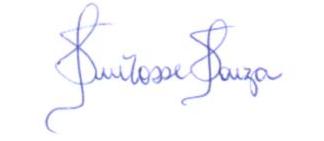 Sheyla Dantas Rosse de SouzaMembro do CBH-BSFRD